BERITA ACARA SIDANG KELAYAKANLANDASAN PROGRAM PERENCANAAN DAN PERANCANGAN ARSITEKTUR (LP3A)TUGAS AKHIR PERIODE 135/56	Dengan ini menyatakan bahwa telah dilaksanakan Sidang Kelayakan Landasan Program Perencanaan dan Perancangan Arsitektur (LP3A) pada :Hari		: SelasaTanggal		: 28 Juni 2016Waktu		: 08.30 – 11.00 WIB.Tempat	: Lab. Perancangan Arsitektur, Jurusan Arsitektur Fakultas Teknik,   Universitas Diponegoro – SemarangDilaksanakan oleh:Nama		: Putri Alifia DesianaNIM		: 21020112130064Judul		: Pengembangan Stasiun Bekasi dengan Prinsip Transit Oriented DevelopmentDengan susunan Tim Penguji sebagai berikut:Dosen Pembimbing I		: Ir. Eddy Indarto, MSIDosen Pembimbing II		: Bharoto, ST, MTDosen Penguji			: Ir. Abdul Malik, MSAPELAKSANAAN SIDANGSidang Kelayakan Landasan Program Perencanaan dan Perancangan Arsitektur (LP3A) dengan judul “Pengembangan Stasiun Bekasi dengan Prinsip Transit Oriented Development” dimulai pukul 08.30 WIB dan dihadiri oleh Bharoto, ST, MT, Ir. Abdul Malik, MSA, dan Ir. Eddy Indarto, MSI. Presentasi dilakukan oleh penyusun dalam waktu ±15 menit dengan pokok materi sebagai berikut:PendahuluanAnalisa Studi Banding dan Wawancara Pelaku Kegiatan dan Kebutuhan RuangLokasi dan Potensi TapakAspek-Aspek PerancanganHasil sidang mencakup tanya jawab dan saran dari dosen pembimbing dan penguji terhadap LP3A yang dipresentasikan sebagai berikut:Dari Bharoto, ST, MTPertanyaanApa yang dimaksud dari judul anda?JawabanMenyediakan fasilitas transit atau tempat berhenti kendaraan umum di sekitar Stasiun Bekasi untuk menaikkan atau menurunkan penumpang sehingga tidak terjadi antrian kendaraan atau kemacetanSaranPenggunaan prinsip Transit Oriented Development seharusnya merupakan koneksi antara lingkungan ssekitar dengan moda transportasinya, bukan hanya sekedar penyediaan fasilitas transit seperti yang anda maksud. Lebih baik anda meninjau lagi penggunaan dari prinsip TOD-nya.Dari Ir. Abdul Malik, MSIPertanyaanFasilitas transit ini bentuknya berupa apa? Dan dimana rencana tapaknya?JawabanFasilitas transit ini dibuat berupa terminal untuk menaikkan dan menurunkan penumpang yang menuju dan dari Stasiun Bekasi karena tidak terdapatnya fasilitas tersebut di Stasiun Bekasi. Untuk konektor antara stasiun dan terminal transit dibuat berupa sirkulasi di bawah tanah. Rencananya, tapak perencanaan ada di sebelah Utara Stasiun Bekasi.SaranArtinya, fasilitas transit yang anda buat sebenarnya merupakan terminal kecil atau sub terminal. Berikutnya, Stasiun Bekasi mempunyai 2 pintu masuk, lebih baik anda kaji ulang mengenai alasan mengapa terminal transit ini dibuat di sebelah utara stasiun.Dari Ir. Eddy Indarto, MSIPertanyaanKenapa memilih tapak di sebelah utara stasiun?JawabanSetelah saya melakukan survey ke lokasi, tapak yang berada di sebelah selatan stasiun merupakan kawasan campuran yang terdiri dari retail atau toko-toko, sehingga lebih memungkinkan untuk dibuat disebelah utara tapak.SaranSebaiknya anda meninjau lagi lokasi alasan pemilihan tapak.POKOK REVISI LP3A TUGAS AKHIR PERIODE 135/56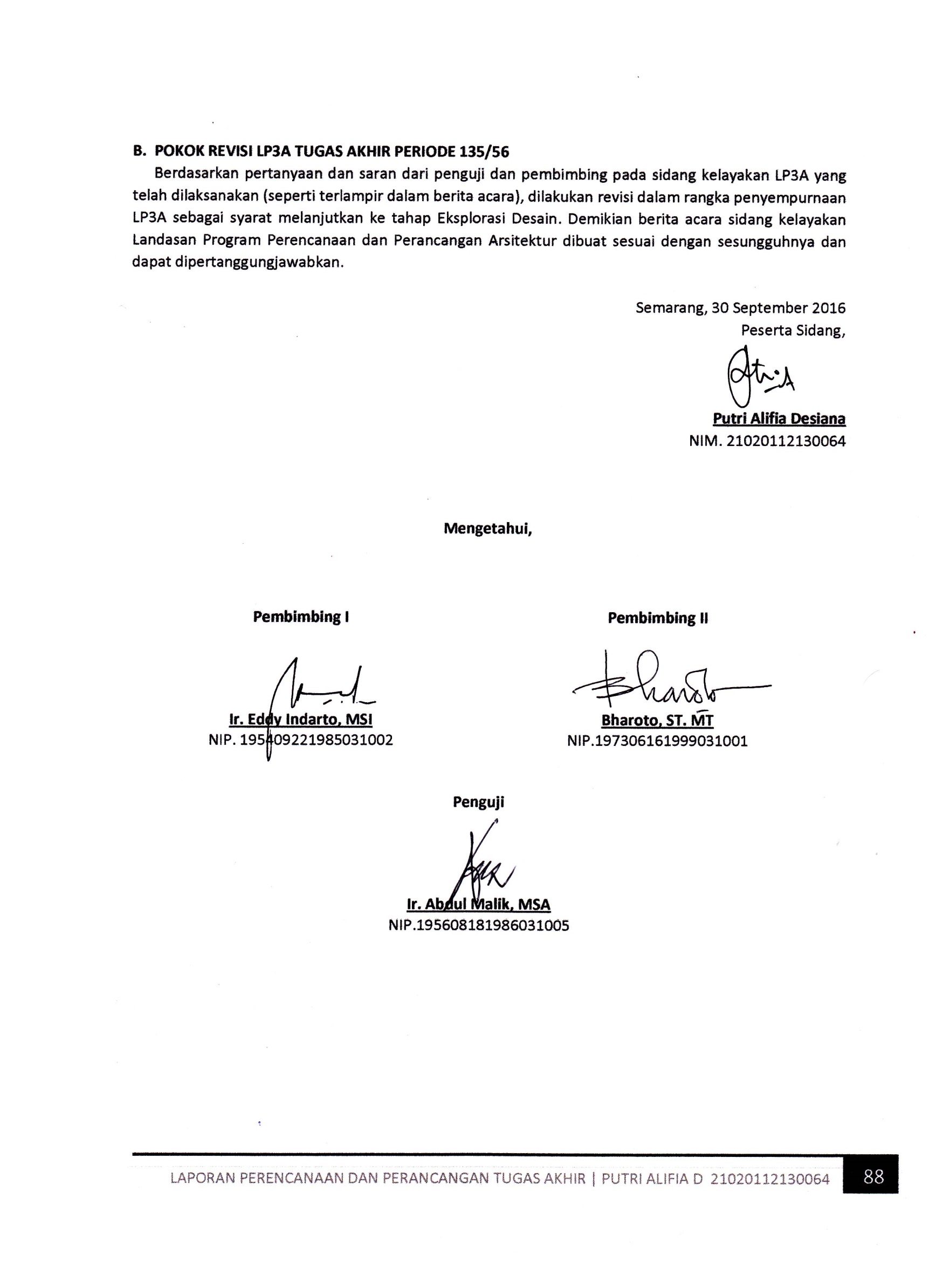 Berdasarkan pertanyaan dan saran dari penguji dan pembimbing pada sidang kelayakan LP3A yang telah dilaksanakan (seperti terlampir dalam berita acara), dilakukan revisi dalam rangka penyempurnaan LP3A sebagai syarat melanjutkan ke tahap Eksplorasi Desain. Demikian berita acara sidang kelayakan Landasan Program Perencanaan dan Perancangan Arsitektur dibuat sesuai dengan sesungguhnya dan dapat dipertanggungjawabkan.Semarang, 30 September 2016Peserta Sidang,Putri Alifia DesianaNIM. 21020112130064Mengetahui,Pembimbing IIr. Eddy Indarto, MSINIP. 195409221985031002Pembimbing IIBharoto, ST. MTNIP.197306161999031001PengujiIr. Abdul Malik, MSANIP.195608181986031005PengujiIr. Abdul Malik, MSANIP.195608181986031005